 (Ф 21.01 – 03)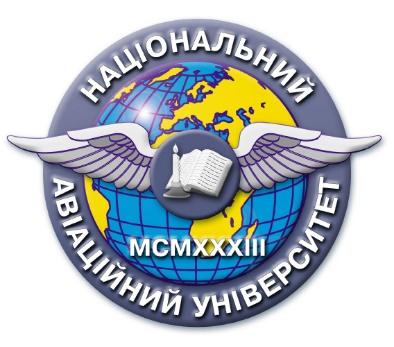 Силабус навчальної дисципліни«ОСНОВИ ДОМЕННОЇ ІНЖЕНЕРІЇ»Галузь знань: 12 Інформаційні технології Спеціальність: 121 Інженерія програмного забезпеченняРівень вищої освіти(перший (бакалаврський), другий (магістерський))Перший (бакалаврський)Статус дисципліниНавчальна дисципліна вибіркового компонента фахового перелікуКурсДругийСеместрВеснянийОбсяг дисципліни, кредити ЄКТС/загальна кількість годин4 кредити ЄКТС /120 годинМова викладанняУкраїнська, англійськаЩо буде вивчатися (предмет навчання)Засоби і методи розробки загальних програмних шаблонів сімейства систем на основі аналізу і опису специфіки предметної області (домену), для подальшого їх накопичення в депозитарії з метою багаторазового використання.Чому це цікаво/потрібно вивчати (мета)Набуття студентами теоретичних  і прикладних знань для аналізу  предметної області та ефективного створення її моделі для подальшої розробки загальної архітектури програмних засобів, якій можуть відповідати всі системи в домені.  Чому можна навчитися (результати навчання)Знати основні процеси, фази та ітерації процесу аналізу та створення моделі предметної області. Знати і застосовувати на практиці фундаментальні концепції, парадигми і основні принципи функціонування мовних, інструментальних і обчислювальних засобів інженерії програмного забезпечення з їх практичним використанням для розробки архітектурних шаблонів, які відповідають всім системам домену. Як можна користуватися набутими знаннями і уміннями (компетентності)Здатність брати участь в аналізі та моделюванні архітектури предметної області. Здатність ідентифікувати, класифікувати та формулювати загальні вимоги до розробки програмного забезпечення всіх систем домену, включаючи формальний опис його структури, поведінку та процеси функціонування.Навчальна логістикаЗміст дисципліни: Реалізація основних принципів аналізу та розробки моделі предметної області. Створення основних шаблонів програмного забезпечення специфічних для домену як основи для розробки конкретних  програмних компонентів з механізмами їх зміни незалежно від засобів реалізації. Види занять: лекції, лабораторні роботи.Методи навчання: мультимедійні презентації, практичні приклади; розробка та презентація проектів; технологія дистанційного навчанняФорми навчання: очна, заочнаПререквізитиЗнання з таких дисциплін: «Основи інженерії програмного забезпечення», «Основи програмування», «Об’єктно-орієнтоване програмування», «Архітектура та проектування програмного забезпечення»  ПореквізитиВивчення професійних дисциплін бакалаврського циклуІнформаційне забезпечення з фонду та репозитарію НТБ НАУНавчальна та наукова література:Рябокінь Ю.М. Формування повторно використовуємих рішень при створенні програмного забезпечення пульта інструктора авіаційного тренажеру методом доменного аналізу.  Інженерія програмного забезпечення: Науковий журнал/ Національний авіаційний університет – Київ, 2010. – : № 2. – С.44-53 Мендзебровський І.Б., Сидоров Є.М., Дуднік В.В.
Розширення RTPA для представлення спеціфікації доменного аналізу. Захист інформації: Науково - технічний журнал – Київ, 2012. – : № 4. – С. 82-87:Локація та матеріально-технічне забезпеченняАудиторний фонд кафедри інженерії програмного забезпечення навчальних корпусів 6 і 11, комп’ютерні класи, мультимедійні проекториСеместровий контроль, екзаменаційна методикаЗалік, письмова формаКафедраІнженерії програмного забезпеченняФакультетКібербезпеки, комп’ютерної та програмної інженеріїВикладач(і)ПІБ викладача: Ткаченко Олександр Андрійович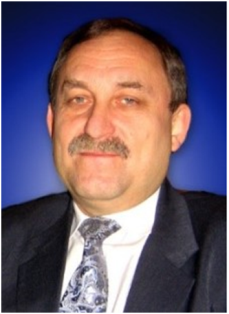 Посада: доцентВчене звання: доцентНауковий ступінь: к.ф.-м.н. Профайл викладача: в розробціТел.: 044 406-76-41E-mail: oleksandr.tkachenko@npp.nau.edu.ua Робоче місце: 6.305Оригінальність навчальної дисципліниАвторський курс, викладання українською та англійською мовамиЛінк на дисциплінуВ розробці